Bài 02: SỬ DỤNG ĐÈN HỌC (T2) I. YÊU CẦU CẦN ĐẠT:1. Năng lực đặc thù: Sau khi học, học sinh sẽ:- Nêu được tác dụng và cách sử dụng được đèn học.- Xác định vị trí đặt đèn, bật tắt, điều chỉnh được độ sáng của đèn học.- Nhận biết và phòng tránh được những tình huống mất an toàn khi sử dụng đèn học2. Năng lực chung.- Năng lực tự chủ, tự học: Thực hiện đúng kế hoạch học tập.học tập đúng giờ và chủ độngcân đối thời gian học khi sử dụng đfn học để đảm bảo sức khỏe và hiệu quả học tập- Năng lực giải quyết vấn đề và sáng tạo: Nhận ra những tình huống mất an toàn trong sử dụng đèn học nói riêng và sử dụng đồ dùng điện trong gia đình nói chung và đề xuất được các giải pháp phù hợp- Năng lực giao tiếp và hợp tác: Nhận biết và mô tả được các tên gọi, kí hiệu công nghệ của các bộ phận trên đèn học, trình bày, mô tả được về chiếc đèn học yêu thích.Có thói quen trao đổi , giúp đỡ nhau trong học tập, biết cùng nhau hoàn thành nhiệm vụ học tập theo sự hướng dẫn của thầy cô.3. Phẩm chất. - Phẩm chất chăm chỉ: Ham học hỏi, tìm tòi để mở rộng hiẻu biết và vận dụng kiến thức đã học về đèn họcvào học tập và cuộc sống hàng ngày- Phẩm chất trách nhiệm: Có ý thức bảo quản, giữ gìn đèn học nói riêng và các đồ dùng điện trong gia đinh nói chung,Có ý thức tiết kiệm điện năng trong gia đình.II. ĐỒ DÙNG DẠY HỌC - Kế hoạch bài dạy, bài giảng Power point.- SGK và các thiết bị, học liệu phụ vụ cho tiết dạy: Tranh ,ảnh minh họa cấu tạo cơ bản của đèn học và một số tình huống mát an toàn khi sử dụng dèn học.Một số loại đèn học có kiểu dáng và màu sắc khác nhauIII. HOẠT ĐỘNG DẠY HỌCHà Ngọc, ngày 23 tháng 09 năm 2022Phó hiệu trưởngNguyễn Thị ThuýTuÇn 4Ngày soạn: 22/09/2022Ngày soạn: 22/09/2022Điều chỉnhTuÇn 4Lớp 3ANgày dạy:      27/09/2022TuÇn 4Lớp 3BNgày dạy:      27/09/2022Hoạt động của giáo viênHoạt động của học sinh1. Khởi động:- Mục tiêu: + Tạo không khí vui vẻ, khấn khởi trước giờ học.+ Nêu được vai trò của một số sản phẩm công nghệ.- Cách tiến hành:1. Khởi động:- Mục tiêu: + Tạo không khí vui vẻ, khấn khởi trước giờ học.+ Nêu được vai trò của một số sản phẩm công nghệ.- Cách tiến hành:- GV tổ chức trò chơi “Đố bạn”  hoặc thiết kế chọn quà hay lật mảnh ghép để khởi động bài học. - HS tham gia chơi bằng cách bấm vào loại quả em thích và trả lời các câu hỏi:+ Câu 1: Nêu tên từng bộ phận của đèn học+ Câu 2: Nêu tác dụng của từn bộ phận của đèn học.- GV Nhận xét, tuyên dương.- GV dẫn dắt vào bài mới- HS tham gia chơi khởi động+ Trả lời: 6 bộ phận chính, bóng đèn, thân đèn, chụp đèn, đế đèn, công tắc, dây nguồn.+ Trả lời: tác dụng của từng bbọ phận như đã được học ở tiết 1- HS lắng nghe.2. Khám phá: - Mục tiêu: Giúp học sinh biết sử dụng đèn học đúng cách: xác định được vị trí đặt đèn, bạt tắt , điều chỉnh chiều cao, độ sáng của đèn học,Giúphọc sinh nhận biết và phòng tránh được những tình huống mất an toàn khi sử dụng đèn học- Cách tiến hành:2. Khám phá: - Mục tiêu: Giúp học sinh biết sử dụng đèn học đúng cách: xác định được vị trí đặt đèn, bạt tắt , điều chỉnh chiều cao, độ sáng của đèn học,Giúphọc sinh nhận biết và phòng tránh được những tình huống mất an toàn khi sử dụng đèn học- Cách tiến hành:Hoạt động 1. Tìm hiểu sử dụng đèn học đúng cách (làm việc nhóm 2)- GV chia sẻ các bức tranh hình 4 và nêu câu hỏi. Sắp xếp cách sử dụng hợp lý 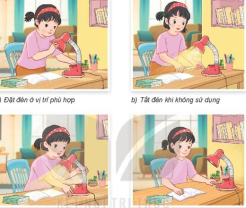 + Em cùng bạn thảo luận về cách sắp xếp cách sử dụng đèn học hợp lý theo 4 bước của bạn nhỏ trong hình 4. Cùng bạn thực hành các bước sử dụng đèn học?- GV mời các nhóm khác nhận xét.- GV nhận xét chung, tuyên dương.Hoạt động 2. Tìm hiểu sử dụng đèn học an toàn. (làm việc nhóm 2)- GV nêu câu hỏi cho học sinh quan sát hình năm và nêu tại sao trong cách sử dụng đèn học của hình 5 là mất an toàn 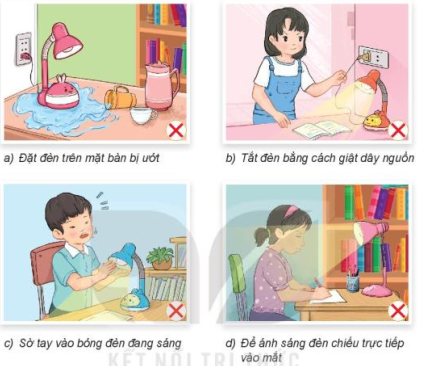 - Sử dụng đèn học an toàn cần lưu ý điều gì?-GV gợi ý học sinh nêu - nếu được - - GV nhận xét, tuyên dương, bổ sung.- GV chốt HĐ2 và mời HS đọc lại.Cần đảm bảo tuyệt đối về an toàn khi sử dụng đèn học,Khi ánh sáng của đèn học nhấp nháy hoặc không còn sáng rõ cần báo cho người lớn để sủa chữa, thay thế để đảm bảo an toàn-Đồ thay thế hỏng hóc cần được đúng trong túi bóng ghi lưu ý nguy hiểm và phân loại bỏ thùng rác.- Học sinh chia nhóm 2, thảo luận và trình bày:+ Xác định vị trí đăt đèn, bật đèn, điều chỉnh độ cao  độ chiếu sáng của đèn, tắt đèn khi không sử dụng+ Học sinh nêu lại các bước thực hiện  các thao tác vừa nêu- Các nhóm nhận xét.- Lắng nghe rút kinh nghiệm Học sinh quan sát thảo luận và nêu:Hình a: Để gần cốc nước dễ va chạm đổ nước gây chậm cháy Hình b/  làm hỏng dây, hở điện mất an toàn, có thể bị điện giật nguy hiểmHình c/ dễ bị bỏng tay hoặc dò rỉ điện gây bị điện giật nguy hiểmHình d/ gây chói mắt lâu dài ảnh hưởng thị lực, hại mắt+ Lưu ý học sinh tránh chiếu qua sáng, dọi ánh sáng vào mắt hại mắt hoặc tăt bật liên tục làm hại hỏng đèn,có thể bị điện giật nguy hiểm nếu hở điện- HS trả lời cá nhân: đặt ở vị trí khô ráo-an toàn điện, phía tay trái người ngồi- không bị bóng tay người viết che mất chữ viết,Điều chỉnh độ cao và hướng chiếu sáng của đèn phù hợp- không cao hay thấp quá, tắt đèn khi không sử dụng, không sờ tay vào bóng đèn khi đang sử dụng hay vừa sử dụng xong để tránh bị bỏng- Giữ gìn khi sử dụng bằng cách: không làm đổ, rơi,..Biết lau chùi, bảo quản các sản phẩm đó.- HS lắng nghe, rút kinh nghiệm và lưu ý  cách sử dụng đèn học an toàn..- 1 HS nêu lại  nội dung HĐ23. Luyện tập:- Mục tiêu: + Thực hành được việc biết sử dụng đèn học và sử dụng an toàn.- Cách tiến hành:3. Luyện tập:- Mục tiêu: + Thực hành được việc biết sử dụng đèn học và sử dụng an toàn.- Cách tiến hành:Hoạt động 3. Thực hành cách sử dụng đèn học , sử dụng an toàn. (Làm việc cá nhân)- GV mời học sinh làm việc cá nhân: Thực hành các bước sử dụng đèn học, sử dụng an toàn.- GV Mời một số em trình bày- GV mời học sinh khác nhận xét.- GV nhận xét chung, tuyên dương.- Học sinh thực hành- Một số HS thực hành trước lớp.- HS nhận xét nhận xét bạn.- Lắng nghe, rút kinh nghiệm.4. Vận dụng.- Mục tiêu:+ Củng cố những kiến thức đã học trong tiết học để học sinh khắc sâu nội dung.+ Vận dụng kiến thức đã học vào thực tiễn.+ Tạo không khí vui vẻ, hào hứng, lưu luyến sau khi học sinh bài học.- Cách tiến hành:4. Vận dụng.- Mục tiêu:+ Củng cố những kiến thức đã học trong tiết học để học sinh khắc sâu nội dung.+ Vận dụng kiến thức đã học vào thực tiễn.+ Tạo không khí vui vẻ, hào hứng, lưu luyến sau khi học sinh bài học.- Cách tiến hành:- GV chuẩn bị trước một số đèn học- GV tổ chức sinh hoạt nhóm 4, nêu yêu cầu:+ Chia sẻ với bạn và hình dáng, màu sắc chiếc đèn học mình yêu thích+ Chia sẻ về cách sử dụng và sử dụng an toàn cho bạn biết+ Nếu tay ướt mà bật đèn hay ngồi tắt bật đèn liên tục hoặc ngồi quá lâu dưới ánh sáng quá lớn thì  điều gì sẽ có thể xảy ra, em rút ra bài học gì cho mình?- GV mời các tổ nhận xét lẫn nhau về cách làm.- GV nhận xét chung, tuyên dương.- Nhận xét sau tiết dạy, dặn dò về nhà chuẩn bị bài 3: sử dụng quạt điện.- Lớp chia thành các nhóm và cùng nhau  nêu cách bảo quản các sản phẩm bằng cách lau, chùi sản phẩm,....và về thực hành giúp đỡ bố mẹ ở gia đình mình...- Các nhóm nhận xét.- HS lắng nghe, rút kinh nghiệm